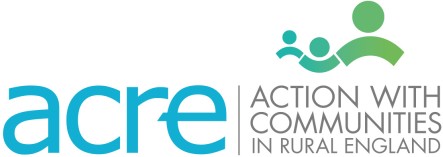 Appendix G-  COVID-19 Risk Assessment for hirers of GOUDHURST PARISH HALL Please use this template to help you to produce your own COVID-19 Risk Assessment for your group to use of Goudhurst Parish Hall. You can refer to the attached SAMPLE RISK ASSESSMENT for further guidance. This document is intended as a supplement to your group’s ordinary Risk Assessment.Page 1 of 1Version 1 – 15th June 2020Area of RiskRisk identifiedActions to take to mitigate riskNotesCleanliness of hall and equipment, especially after other hiresOther hirers or hall cleaner have not cleaned hall or equipment used to standard required. Our group leaves hall or equipment without cleaning.Managing Social distancing and especially people attending who may be vulnerablePeople do not maintain 2 m social distancingRespiratory hygieneTransmission to other members of groupHand cleanlinessTransmission to other members of group and premisesSomeone falls ill with COVID- 19 symptomsTransmission to othermembers of group and premises